ФЕДЕРАЛЬНОЕ ГОСУДАРСТВЕННОЕ АВТОНОМНОЕ ОБРАЗОВАТЕЛЬНОЕ УЧРЕЖДЕНИЕВЫСШЕГО ОБРАЗОВАНИЯ«САНКТ-ПЕТЕРБУРГСКИЙ ПОЛИТЕХНИЧЕСКИЙ УНИВЕРСИТЕТ  ПЕТРА ВЕЛИКОГО»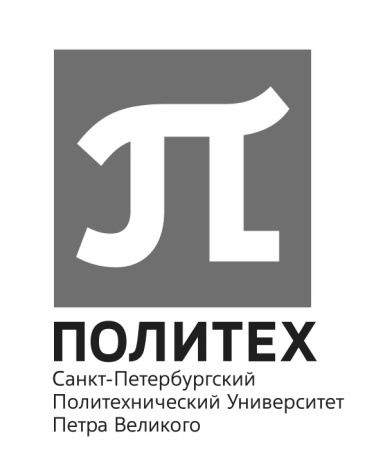 ДОЛЖНОСТНАЯ ИНСТРУКЦИЯлаборанта (института, кафедры, лаборатории)Санкт-Петербург2015 г.1. Общие положения1.1.	Настоящая должностная инструкция разработана и утверждена в соответствии с положениями Трудового кодекса Российской Федерации и иных нормативных актов, регулирующих трудовые правоотношения в Российской Федерации.1.2.	Лаборант относится к категории специалистов, назначаемых на должность и освобождаемых от должности приказом ректора (проректора, иного уполномоченного ректором лица) по представлению директора института, заведующего кафедрой (лабораторией), и подчиняется непосредственному руководителю (заведующему лабораторией, заведующему кафедрой или директору Института).1.3.	На должность лаборанта назначается лицо, имеющее среднее профессиональное образование без предъявления требований к стажу работы или среднее общее образование и стаж работы по специальности не менее 2 лет.1.4.	Лаборант должен знать:-	законы и иные нормативные правовые акты Российской Федерации, регламентирующие образовательную, научную деятельность образовательных учреждений;-	постановления, распоряжения, приказы, другие руководящие и нормативные документы вышестоящих органов;-	коллективный договор, иные локальные нормативные акты Университета;-	основы трудового законодательства;-	основы работы с текстовыми редакторами, электронными таблицами, электронной почтой, браузерами, мультимедийным оборудованием; -	руководящие, нормативные и справочные материалы, касающиеся тематики работы; -	методы проведения анализов, испытаний и других видов исследований; -	действующие стандарты и технические условия на разрабатываемую техническую документацию, порядок ее оформления; -	лабораторное оборудование, контрольно-измерительную аппаратуру и правила ее эксплуатации; -	методы и средства выполнения технических расчетов, вычислительных и графических работ; -	основы экономики, организации труда и производства, правила эксплуатации вычислительной техники;-	правила по охране труда и пожарной безопасности.1.5.	Лаборант в своей деятельности руководствуется законодательством Российской Федерации, иными нормативными правовыми актами, Уставом, Правилами внутреннего трудового распорядка ФГАОУ ВО «СПбПУ», приказами, распоряжениями и указаниями ректора, проректора, непосредственного руководителя, иными локальными нормативными актами, трудовым договором, настоящей должностной инструкцией.2. Должностные обязанностиЛаборант обязан:2.1.	Своевременно исполнять устные и  письменные распоряжения, указания и поручения непосредственного руководителя, заведующего кафедрой, директора Института; приказы и распоряжения ректора и проректоров.2.2.	Выполнять лабораторные анализы, испытания, измерения и другие виды работ при проведении исследований и разработок. 2.3.	Принимать участие в сборе и обработке материалов в процессе исследований в соответствии с утвержденной программой работы. 2.4.	Следить за исправным состоянием лабораторного оборудования, осуществляет его наладку. 2.5.	Подготавливать оборудование (приборы, аппаратуру) к проведению экспериментов, осуществлять его проверку и простую регулировку согласно разработанным инструкциям и другой технической документации. 2.6.	Участвовать в выполнении экспериментов, осуществлять необходимые подготовительные и вспомогательные операции, проводить наблюдения, снимать показания приборов, вести рабочие журналы. 2.7.	Обеспечивать работников подразделения необходимыми для работы оборудованием, материалами, реактивами и др. 2.8.	Обрабатывать, систематизировать и оформлять в соответствии с методическими документами результаты анализов, испытаний, измерений, вести их учет. 2.9.	Производить выборку данных из литературных источников, реферативных и информационных изданий, нормативно-технической документации в соответствии с установленным заданием. 2.10.	Выполнять различные вычислительные и графические работы, связанные с проводимыми исследованиями и экспериментами. 2.11.	Принимать участие в составлении и оформлении технической документации по выполненным работам.2.12.	Соблюдать нормы служебной и профессиональной этики, правил делового поведения, Правил внутреннего трудового распорядка, а также требований по защите персональных данных.2.13.	Принимать самостоятельные решения в объеме полномочий.2.14.	Предоставлять ежедневную, еженедельную и ежемесячную отчетности по результатам работы по требованию непосредственного руководителя и в соответствии с формами, утвержденными руководителем.2.15.	Выполнять требования правил по охране труда и пожарной безопасности.2.16.	Постоянно повышать свою квалификацию.3.ПраваЛаборант вправе:3.1.	Знакомиться с проектами решений руководителя, касающимися вопросов его деятельности. 3.2.	Вносить на рассмотрение руководителя предложения по совершенствованию работы, связанной с исполнением своих должностных обязанностей.3.3.	Запрашивать и получать от должностных лиц и работников Университета информацию и документы, необходимые для исполнения своих должностных обязанностей.3.4.	Подписывать и визировать документы в пределах своей компетенции.3.5.	Участвовать в обсуждении и решении вопросов, касающихся исполняемых должностных обязанностей.3.6.	Сообщать непосредственному руководителю обо всех выявленных в процессе исполнения должностных обязанностей недостатках в трудовой деятельности и  вносить предложения по их устранению.3.7.	Участвовать в разработке документов в пределах своей компетенции.3.8.	Взаимодействовать с иными организациями и службами в пределах своей компетенции.4. ОтветственностьЛаборант несет ответственность:4.1.	За неисполнение или ненадлежащее исполнение своих должностных обязанностей, предусмотренных настоящей должностной инструкцией, - в пределах, определенных действующим трудовым законодательством Российской Федерации.4.2.	За правонарушения, совершенные в процессе осуществления своей деятельности, - в пределах, определенных действующим административным, уголовным и гражданским законодательством Российской Федерации.4.3.	За причинение материального ущерба - в пределах, определенных действующим трудовым и гражданским законодательством Российской Федерации.4.4.	За несоблюдение требований Правил внутреннего трудового распорядка, требований правил по охране труда и пожарной безопасности.4.5.	За несвоевременное и некачественное выполнение заданий, низкую исполнительскую дисциплину.4.6.	За невыполнение в установленные сроки плановых работ.4.7.	За разглашение охраняемой законом тайны (государственной, коммерческой, служебной и иной), ставшей известной работнику в связи с исполнением им трудовых обязанностей, в том числе разглашение персональных данных другого работника Университета, а также третьих лиц.5. Заключительные положения5.1.	Настоящая должностная инструкция разработана на основе Квалификационной характеристики должности «Лаборант» (Единый квалификационный справочник должностей руководителей, специалистов и служащих. Раздел «Общеотраслевые квалификационные характеристики должностей работников, занятых на предприятиях, в учреждениях и организациях», утвержденный Приказом Минздравсоцразвития России от 11.01.2011 № 1н).С должностной инструкцией ознакомлен(а), надлежаще заверенную  копию на руки получил(а):                                                                    ___________________/ ________________/ «_____»____________ 20___ г.«УТВЕРЖДАЮ»Первый проректорВ. В. Глухов   ______________«_____»  ____________   2015г.Ответственный разработчик:(Должность)(подпись)(Ф.И.О.)Согласовано:Начальник Управления правового обеспеченияВ.М. Иванов(подпись)